65. Mokinio veiklos lapas Svyruoklės svyravimų periodo nustatymasTyrimo tikslas_________________________________________________________________________________________________________________________________________________________________________________________________________________________________Hipotezė_________________________________________________________________________________________________________________________________________________________________________________________________________________________________Tyrimo priemonės_________________________________________________________________________________________________________________________________________________________________________________________________________________________________Veiklos eiga Prie stovo pririškite siūlą, o prie jo galo pritvirtinkite svarelį. Siūlo ilgį parinkite tokį, kad rutuliukas būtų kelių centimetrų atstumu nuo grindų (bet ne trumpesnis nei 40 cm).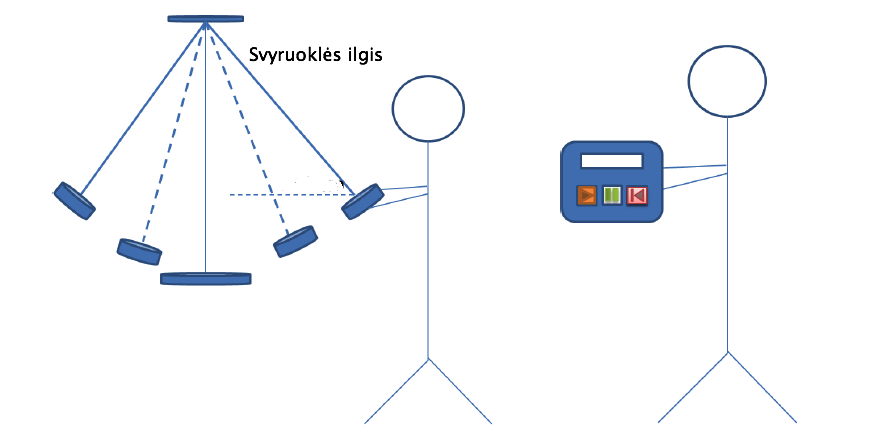 1 pav. Tyrimo schemaIšmatuokite siūlo ilgį ir nurodykite matavimo paklaidą. Duomenis rašykite į 1 lentelę. 1 lentelė. Svyravimų laiko nustatymasAtitraukite svyruoklę nuo pusiausvyros padėties nedideliu kampu ir paleisdami įjunkite sekundmatį.Suskaičiuokite dešimties svyravimų laiką ir užrašykite jį į 1 lentelę nurodydami matavimo paklaidą.Bandymą pakartokite dar tris kartus.Sutrumpinkite svyruoklę 5–10 cm ir kartokite 4.3–4.5 punktuose nurodytus veiksmus.Dar tris kartus trumpinkite svyruoklės ilgį po 5–10 cm ir kartokite 4.3–4.5 punktuose nurodytus veiksmus.Aprašykite, kaip kinta svyruoklės svyravimų laikas mažinant svyruoklės ilgį.____________________________________________________________________________________________________________________________________________________________________________________________________________________________________________________________________________________________________________Remdamiesi 1 lentelėje gautais duomenimis, užpildykite 2 lentelę, apskaičiuokite svyravimų periodus, periodo vidurkį ir svyravimų dažnį. 2 lentelė. Svyravimų periodo ir dažnio apskaičiavimasApskaičiuokite laisvojo kritimo pagreičio vertę ir ją palyginkite su laisvojo kritimo pagreičio Žemėje verte: _______________________________________________________________________________________________________________________________________________________________________________________________________________________________________________________________________________________________________________________________________________________________________________________Ką reiktų pakeisti tyrime, kad laisvojo kritimo pagreičio vertę gautume kuo tikslesnę?_________________________________________________________________________________________________________________________________________________________________________________________________________________________________Garsą sukelia greitai svyruojantys (judantys) kūnai. Paaiškinkite, kodėl negirdime svyruojančios matematinės svyruoklės sukeliamo garso?__________________________________________________________________________________________________________________________________________________________________________________________________________________________________________________________________________________________________________________________________________________________________________________________________________________________________________________________________Tyrimo rezultatų analizėAr priklauso gauto laisvojo kritimo pagreičio vertė nuo siūlo ilgio? Atsakymą argumentuokite._________________________________________________________________________________________________________________________________________________________________________________________________________________________________Ar priklauso svyruoklės svyravimo periodas nuo atlenkimo kampo? Atsakymą argumentuokite.__________________________________________________________________________________________________________________________________________________________________________________________________________________________________________________________________________________________________________________________________________________________________________________________________________________________________________________________________Kaip keičiasi svyruoklės svyravimo periodas keičiant siūlo ilgį?__________________________________________________________________________________________________________________________________________________________________________________________________________________________________________________________________________________________________________________________________________________________________________________________________________________________________________________________________Išvada__________________________________________________________________________________________________________________________________________________________________________________________________________________________________________________________________________________________________________________________________________________________________________________________________________________________________________________________________Įsivertinimas_________________________________________________________________________________________________________________________________________________________________________________________________________________________________Siūlo ilgis, m ±............Dešimties svyravimų laikas, s±............Dešimties svyravimų laikas, s±............Dešimties svyravimų laikas, s±............Dešimties svyravimų laikas, s±............Dešimties svyravimų laikas, s±............Siūlo ilgis, m ±............1 bandymas2 bandymas3 bandymas4 bandymasVidurkis Siūlo ilgis, m ±............Periodas, sPeriodas, sPeriodas, sPeriodas, sVidurkis, sDažnis, Hz